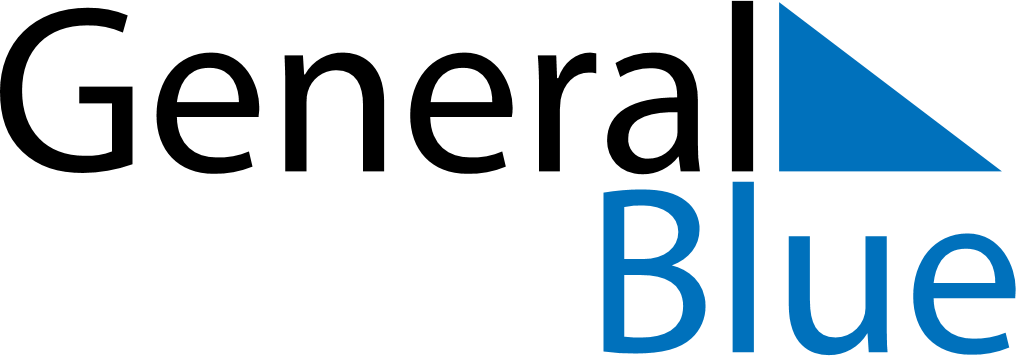 1853 1853 1853 1853 1853 1853 1853 SEPTEMBERSundayMondayTuesdayWednesdayThursdayFridaySaturdaySEPTEMBER123SEPTEMBER45678910SEPTEMBER11121314151617SEPTEMBER18192021222324SEPTEMBER252627282930MY NOTES